                                                                                                                                                                                                                                                                                                                            ПОЛОЖЕНИЕо проведении конкурса на соискание Премии за достижения в области качества продукции и услуг в 2016 годуI.ОБЩИЕ ПОЛОЖЕНИЯ1.1. Премия за достижения в области качества продукции и услуг ( далее - Премия) присуждается ежегодно, на конкурсной основе коллективам организаций за достижение значительных  результатов в области качества продукции и оказываемых услуг, обеспечения их безопасности, внедрение высокоэффективных методов менеджмента качества.1.2. Организатор конкурса – Торгово-промышленная палата Республики Молдова в партнерстве с Национальным центром по аккредитации, Национальными институтами стандартизации и метрологии, Агентством по защите прав потребителей, Патронатной ассоциацией  в области соответствия продукции, Фондом  Восточная Европа.1.3. Конкурс и его условия объявляются в средствах массовой информации Республики Молдова не позднее 1 января года проведения конкурса. На сайте Торгово-промышленной палаты размещаются положение, заявочные документы установленного образца для организаций- участников конкурса.II.ОРГАНИЗАЦИОННЫЙ КОМИТЕТ КОНКУРСА2.1 Организационно-техническое обеспечение проведения конкурса осуществляет Организационный Комитет,  деятельность которого регламентируется настоящим Положением.2.2 Организационный комитет формируется из представителей государственных и общественных организаций, специалистов в области менеджмента качества, защиты прав потребителей, делового сообщества, социальных партнеров и других заинтересованных сторон.2.3 Персональный состав  Организационного комитета, Положение о конкурсе, размер регистрационного взноса утверждаются ежегодно Исполнительным Бюро Торгово-промышленной палаты Республики Молдова.  Информация о составе Организационного комитета, Положение о конкурсе публикуются на сайтах Торгово-промышленной палаты и партнеров конкурса. 2.4 Организационный комитет принимает решения открытым голосованием большинством голосов. При равенстве голосов голос председателя Оргкомитета или лица его замещающегося является решающим. Решения Оргкомитета оформляются протоколом.2.5 Организационный комитет осуществляет следующие функции:Утверждает   логотип и награды конкурса;Утверждает сроки проведения конкурса;Осуществляет информационное и методическое обеспечение организаций –участников конкурса, в т.ч.  их консультирование по вопросам оформления конкурсных материалов;Проводит мероприятия по привлечению участников, спонсоров  и партнеров конкурса;Рассматривает поступившие материалы, включая и  экспертные заключения;Определяет победителей конкурса, организует церемонию их    награждения.2.6 Для проведения независимого профессионального исследования, консультирования и изучения,  представленных на конкурс пакетов материалов, организационный комитет формирует Жюри конкурса из числа экспертов- специалистов, имеющих  подготовку в области менеджмента качества, способных объективно и компетентно проводить работы по экспертизе  материалов конкурсантов и обследованию их на местах на соответствие  критериям Модели Премии.  Приложение №1.2.7 Обязанности и требования к эксперту:2.7.1 Обязанности эксперта:-проводить анализ материалов, представленных на конкурс;-подготовить экспертное заключение (отчет) по материалам конкурсантов с указанием сильных  сторон и областей, где возможны улучшения;2.7.2 Требования к эксперту:При проведении оценки представленных участниками материалов на  конкурс и обследовании предприятий на местах эксперт должен:-выполнять свои обязанности на высоком профессиональном уровне, быть честным, независимым и нести персональную ответственность за объективность и достоверность подготовленных им экспертных заключений и балльных оценок, не должен зависеть от каких-либо факторов в принятии решений, демонстрировать нейтралитет к участвующим организациям в конкурсе;-не принимать материальные / или финансовые  выгоды от физических или юридических лиц, которые заинтересованы в результатах работы, которую проводите;- обеспечить конфиденциальность в отношении всей информации, полученной в ходе оценки материалов конкурсантов независимо от срока, прошедшего со времени участия в оценке, в том числе обсуждения отчетов и результатов в рамках  группы экспертов по оценке и в ходе обмена информацией по отчетам с членами Жюри и Оргкомитета; -объявить о существовании конфликта интересов и заявить самоотвод в качестве  эксперта для оценки непосредственных конкурентов, основных потребителей и основных поставщиков любой организации, с которой эксперт связан трудовыми, финансовыми отношениями или которую он консультирует или консультировал, аттестовал за последние 2 года;2.7.3 Группа экспертов изучает  достоверность представленных материалов и  информации на конкурс,  непосредственно на предприятиях, в организациях.2.7.4  Количество экспертов по обследованию на местах предприятий-конкурсантов должно быть не менее  2-х человек.  III. УЧАСТНИКИ КОНКУРСА3.1 К участию в конкурсе приглашаются предприятия и организации различных 
форм собственности, юридические лица, зарегистрированные в Республике Молдова, а также физические лица, которые производят товары и оказывают услуги на территории республики.  Участие  в конкурсе добровольное.3.2 Не могут участвовать  в конкурсе предприятия, в отношении которых инициирована процедура банкротства.3.3 Организации, занимающиеся производством военной и специальной техники, для участия в конкурсе представляют материалы только в области продукции гражданского назначения.IV.КАТЕГОРИИ КОНКУРСАПредприятия ( микро и малые), соответствующие следующим критериям: годовая сумма доходов от продаж не более 25 млн. лей;  численность работающих от 9 до 49 человек;предприятия (средние), соответствующие следующим критериям: годовая сумма доходов от продаж не более 50 млн. лей;  численность работающих от 49  до 249 человек;предприятия (крупные), соответствующие следующим критериям: годовая сумма доходов от продаж свыше 50 млн. лей;  численность работающих  от 249   человек ;предприятия, имеющие характер естественной монополии и занимающие доминирующее положение на рынке. V. ПОДАЧА  ЗАЯВОК  НА УЧАСТИЕ В КОНКУРСЕ5.1 Предприятия, желающие участвовать в конкурсе, подают заявки установленного образца, оплачивают регистрационный взнос и предоставляют необходимую документацию. Заявки на конкурс  принимаются Организационным комитетом с 1 января 2017 года до 31 марта 2017 года.5.2 Для участия в конкурсе необходимо представить следующие документы в срок до 17 апреля 2017г:А) Заявку установленного образца  на участие в конкурсе  ( размещенная по адресу www.chamber.md).  При подачи заявки участник  указывает категорию, в которой  будет оцениваться его проект.Б) Самоотчет конкурсанта, содержащий его самооценку уровня работы и достижения конкретных результатов в области качества на соответствие критериям  Модели Премии (Приложение 1). В) Структурную схему организации-конкурсанта.Г) Копия платёжного поручения об уплате регистрационного взноса.Размер регистрационного взноса дифференцирован в зависимости от категории предприятия-участника.В случае отказа предприятия-конкурсанта от участия в конкурсе  на любом этапе или непредставления организацией конкурсных материалов в установленный срок регистрационный взнос не возвращается.Неуплата регистрационного взноса  влечет за собой автоматическое исключение предприятия-конкурсанта из конкурса.Д) Копия сертификата регистрации организации и выписки из Государственного Регистра;Е) Анкета-декларация;Ж) Копии сертификатов соответствия  товаров/ услуг, интегрированной системы  менеджмента качества в соответствии с областью деятельности  участника конкурса, копии Сертификата аккредитации лаборатории по тестированию и другие.5.3 Заявки на конкурс принимаются Оргкомитетом  (тел. 23-84-10,  г. Кишинев, бул. Штефан чел Маре, 151, 2-й этаж, каб. №9) электронная почта: diana.lungu@chamber.md, Департамент деловых мероприятий, ярмарок и выставок.5.4 Перечень поступивших заявок, по мере их поступления, публикуется на  сайтах Торгово-промышленной палаты Республики Молдова и партнеров конкурса.5.5 С момента подачи заявки на участие в конкурсе  со стороны Организационного комитета обеспечивается полная конфиденциальность в отношении полученной  от предприятия- конкурсанта информации и  может быть использована для иных целей только с  письменного согласия конкурсанта обеспечивая защиту данных как персональные.5.6 Подача заявки на участие в конкурсе означает согласие с условиями его проведения.
Участники конкурса несут ответственность за достоверность информации, представляемую в Оргкомитет. Предоставление недостоверной информации, несоблюдение условий конкурса и отсутствие ссылок на источники представленных сравнительных данных являются причиной дисквалификации заявки, участник снимается с конкурса. При этом предоставленные материалы и регистрационный взнос не возвращаются. VI.ОЦЕНКА РЕЗУЛЬТАТОВ РАБОТЫ КОНКУРСАНТОВ6.1 Принцип определения лауреатов конкурса осуществляется на основе  экспертных оценок Жюри  материалов, представленных на  конкурс и  обследования предприятий-конкурсантов на местах.6.2 Оценка основывается на независимом мнении каждого из членов Жюри и проводится на соответствие критериям Модели Премии гармонизированной с Моделью совершенства Европейского фонда менеджмента качества (EFQM). Приложение №1.6.3 Каждая Заявка получает персональную оценку группы экспертов, которые исследовали материалы, представленные конкурсантами. Итоговая  оценка Заявки участника конкурса  представляет собой сумму баллов по критериям Модели Премии   и рейтинга предприятия.6.4 Оценка деятельности конкурсанта осуществляется в три этапа:1 этап – Консультирование. Прием заявок на участие в конкурсе. Срок  с  1 января 2016 года до 31 марта 2017 года;2 этап – Прием пакета документов от участников конкурса.               Срок с 31 марта до 17 апреля 2017 года.3 этап – Обследование экспертами предприятий-конкурсантов на местах;Определение рейтинга предприятий-участников конкурса методом опроса.              Срок с 18 апреля по 15 мая 2017 года.6.5 Основной целью обследования организаций на местах является проверка объективности представленных материалов. Программа обследования составляется с учетом отраслевой специфики конкурсанта. Организация должна обеспечить необходимые условия для работы экспертной группы в соответствии с согласованной программой обследования.6.6 В состав финалистов, подлежащих обследованию на местах, включаются организации, которые по результатам экспертизы представленных на  конкурс материалов получили оценку не менее 250 баллов.6.7 По результатам обследования  эксперты в соответствии с  критериями Модели Премии (Приложение №1) представляют заключения с указанием  оценки в баллах для рассмотрения на заседании Жюри конкурса и выработки предложений по присуждению Премий. Итоговая оценка определяется путем  суммирования баллов по обследованию предприятия и  коэффициента рейтинга предприятия.6.8 Для определения победителей конкурса Жюри представляет в Организационный комитет следующий пакет документов:-Список финалистов-претендентов на получение Премии;-Результаты оценки, в том числе по каждому претенденту;-Результаты рейтинга предприятий – участников конкурса;-Заявки на участие в конкурсе,  анкеты и отчеты самооценки претендентов.6.9 Организационный комитет оставляет за собой право не назначать Лауреатов по тем  категориям, в которых все проекты получат  суммарный балл ниже 50%. Члены Жюри заносят свои оценки в Оценочный лист в соответствии с Моделью Премии ( Приложение №1) с обязательными замечаниями и комментариями, которые будут учитываться для обоснования оценки конкурсантам, а также как рекомендации для корректировки  стратегий менеджмента качества.6.10 Все подсчеты открыты для ознакомления участников конкурса.VII.ПОДВЕДЕНИЕ ИТОГОВ КОНКУРСА7.1 На основе предложений Жюри конкурса   Организационный комитет определяет:-Лауреатов конкурса;-Дипломантов конкурса.7.2 Лауреаты- предприятия, набравшие более 85% от  общего количества баллов, набранных  предприятием с максимальным количеством баллов. Лауреаты конкурса  награждаются Дипломом и Призом  установленного образца.7.3 Дипломантами конкурса  считаются предприятия, вошедшие в состав финалистов второго этапа, но не ставшие Лауреатами,  с количеством баллов между 50% и 85%  от общего количества баллов, набранных предприятием с максимальным количеством баллов. 7.4  В каждой категории определятся не более 3-х Лауреатов конкурса и не более 3-х Дипломантов конкурса.7.5  Оргкомитет имеет право устанавливать и утверждать специальные Премии, награды  для организаций и предприятий , работающих в области инфраструктуры качества.7.6 Лауреаты и Дипломанты конкурса обязаны ознакомить с опытом своей работы другие организации заинтересованные в этом.7.7 Результаты конкурса  публикуются на сайте  Торгово-промышленной палаты, в средствах массовой информации, официальных изданиях. По завершению конкурса издается информационно-рекламный каталог, который распространяется  среди потребителей, дипломатических миссий Республики Молдова и зарубежных стран, общественных организаций и других  структур.7.8 Награждение Лауреатов и Дипломантов конкурса проходит в торжественной обстановке.VIII. ПОРЯДОК ИСПОЛЬЗОВАНИЯ ОТЛИЧИТЕЛЬНЫХ ЗНАКОВ ПОБЕДИТЕЛЕЙ КОНКУРСА            8.1 Все победители конкурса имеют право пользоваться отличительными знаками эксклюзивно.
            В качестве отличительных знаков победителей конкурса, зарегистрированных в Государственном Агентстве по интеллектуальной собственности  выступают:
         - ГРАН-ПРИ « Богиня Качества» - высшая профессиональная награда конкурса.       Основной элемент – изображение эксклюзивной статуэтки « Богиня  Качества».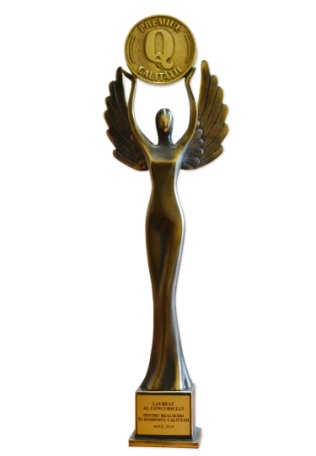 -       Эмблема конкурса-Словесная формулировка статуса победителя конкурса с обязательным указанием года награждения. Словесная формулировка соответствует формулировке, отмеченной в дипломе победителя.          
Отличительные знаки победителей конкурса охраняются патентным правом в режиме товарного знака, дизайн и внешний вид прошли процедуру регистрации как промышленный образец в Государственном Агентстве по Интеллектуальной Собственности Республики Молдова.8.2 Лауреаты и Дипломанты конкурса получают право использования в течение 3 –х лет изображений наград конкурса в рекламных целях, в том числе на маркировке продукции,   фирменных бланках, изданных буклетах и в других информационных и полиграфических материалах  с обязательным  указанием года присуждения наград. Оргкомитет предоставляет победителям электронные варианты  изображений статуэтки и эмблемы конкурса.8.3 Оргкомитет конкурса обязан следить за соблюдением данных правил победителями  и  корректировать неточное использование изображения наград и эмблемы конкурса, наносящее ущерб имиджу конкурса.IX.ПРЕИМУЩЕСТВА УЧАСТИЯ В КОНКУРСЕ9.1. Участникам  конкурса предоставляются следующие преимущества  в 2017 году:9.1.1 Информация об участниках, о ходе подготовки конкурса  будет отражена на сайтах организатора и партнеров конкурса, распространена в средствах массовой информации, на пресс-конференциях, в телевизионных передачах , посвященных конкурсу.9.1.2. Оценки сильных и слабых сторон качества  представленных на конкурс товаров/ услуг. Участники получат консультации специалистов и членов Жюри.9.1.3. Участие в официальной церемонии награждения победителей конкурса.9.1.4. Организация семинаров в области качества для работников предприятий-участников  конкурса, включительно в офисе предприятия (бесплатно).9.1.5. Скидка в 20%   на регистрационный взнос для:- передачи заявок/предложений предприятия-участника в Торгово-промышленные палаты за рубежом;- размещения заявок/предложений предприятия в базы данных под администрированием ТПП РМ;-участия в экономических миссиях за рубежом;-участия в двухсторонних форумах, организованных в Молдове.9.1.6.Бесплатная публикация  контактных данных участников  конкурса  в  каталоге конкурса.9.1.7 Скидка в .20%  на покупку стандартов в Национальном институте Стандартизации Республики Молдова.9.1.8. Калибровка Национальным институтом метрологии ( INM) на льготных условиях измерительных приборов предприятия, используемых в процессе производства;9.1.9.Бесплатное признание INM результатов калибровки/поверки измерительных инструментов , проведенных в других странах;9.1.10 Исследование  INM метрологических характеристик  измерительных инструментов  в зависимости от различных факторов работы и условий  их эксплуатации, используемых предприятием;9.1.11. Сравнения (двусторонние или многосторонние) с метрологическими лабораториями INM как лаборатории пилота стандартов с заинтересованными сторонами – администраторов- инструментов;9.1.12 Обучение и повышение  профессиональной подготовки сотрудников предприятия в области метрологии  в INM на льготных условиях;9.1.13 Обновление без оплаты  нормативных документов  из Фонда Национального  института метрологии ;9.1.14 Оказание INM без оплаты методологической помощи в разработке нормативно- технических документов в области метрологии на предприятии ;9.1.15 Предоставление INM бесплатных консультационных услуг в области метрологии;9.1.16. Бесплатное размещение INM в течении года  рекламы  предприятия в журнале  «Метрология» ( 4 номера) ;9.1.17 Бесплатное предоставление Агентством по защите прав потребителей (APC) консультаций в области надзора за рынком и защите прав потребителей;9.1.18 Бесплатное распространение Агентством по защите прав потребителей  полезной информации  по надзору за рынком и защите прав потребителей.9.2Дипломантам  конкурса предоставляются следующие преимущества:9.2.1. Все преимущества предоставленные участникам конкурса.9.2.2 Эксклюзивное право нанесения логотипа  и изображений наград конкурса на соискание Премии за достижения в области качества на все товары/ услуги, представленные на конкурс. 9.2.3 Скидка в 30%  на покупку стандартов в Национальном институте Стандартизации Республики Молдова.9.2.4 Скидка в 30 % на услуги MOLDAC по обучению специалистов для тестирования лаборатории  предприятия .9.3Лауреатам  конкурса предоставляются следующие преимущества:9.3.1 Все преимущества предоставленные участникам.9.3.2 Эксклюзивное право нанесения логотипа  и изображений наград конкурса на соискание Премии за достижения в области качества на все товары/ услуги, представленные на конкурс. 9.3.3 Скидка в 50%  на покупку стандартов в Национальном институте Стандартизации Республики Молдова.9.3.4 Скидка в 30 % на услуги MOLDAC по обучению специалистов  для тестирования лаборатории  предприятия.9.3.5 Данные льготы участникам и победителям конкурса представляются на основе  подписанных Соглашений между Торгово-промышленной палатой Республики Молдова, Партнерами и спонсорами  конкурса.X. СРОКИ ПРОВЕДЕНИЯ КОНКУРСА10.1 Конкурс проводится в период  c Январь-июнь 2017.10.2 Этапы конкурса:• 2 января 2017 старт конкурса;• 31 марта 2017 Завершение приема заявок на участие;• 15 апреля 2017 - завершение приема презентации пакета;• 3 по 14 апреля 2017 года - проведение опроса среди потребителей;• от 10 до 28 апреля 2017 года и работы экспертной группы оргкомитета;• май-июнь 2017 Официальная церемония награждения победителей в конкурсеXI.КОНКУРСНЫЙ ФОНД11.1 Для финансирования мероприятий по проведению конкурса и награждения победителей создается фонд за счет регистрационных взносов участников   конкурса,  его организаторов, Партнеров и спонсоров.  
-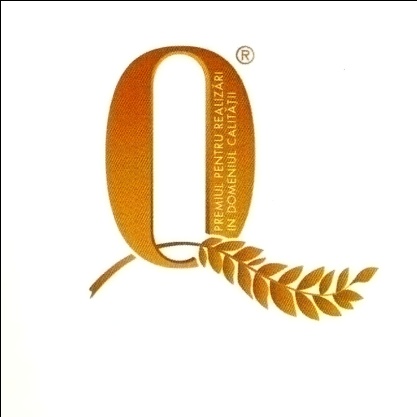 